НПОУ «ЯКУТСКИЙ КОЛЛЕДЖ ИННОВАЦИОННЫХ ТЕХНОЛОГИЙ»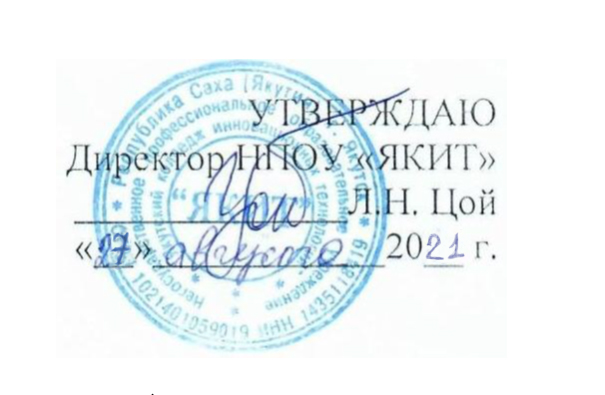 ОБРАЗОВАТЕЛЬНАЯ ПРОГРАММА СРЕДНЕГОПРОФЕССИОНАЛЬНОГО ОБРАЗОВАНИЯ ПОДГОТОВКИСПЕЦИАЛИСТОВ СРЕДНЕГО ЗВЕНАпо специальности 44.02.02 Преподавание в начальных классахгод начала подготовки: 2020углубленной подготовкиКвалификация: учитель начальных классовЯкутск 2021Содержаниепояснительной записки к образовательной программе среднего профессионального образования подготовки специалистов среднего звена (ППССЗ)Общие положенияОбразовательная программа среднего профессионального образования подготовки специалистов среднего звенаОбразовательная программа среднего профессионального образования подготовки специалистов среднего звена (ППССЗ) специальности 44.02.02 Преподавание в начальных классах реализуется Негосударственным профессиональным образовательным учреждением «Якутский колледж инновационных технологий» по программе базовой подготовки на базе основного общего образования.ППССЗ представляет собой систему документов, разработанную и утвержденную колледжем с учетом требований регионального рынка труда на основе Федерального государственного образовательного стандарта специальности среднего профессионального образования (ФГОС СПО), утвержденного приказом Министерства образования и науки Российской Федерации N 1353 от 27 октября 2014 г.ППССЗ включает в себя учебный план, рабочие программы дисциплин, профессиональных модулей и другие методические материалы, обеспечивающие качественную подготовку обучающихся.ППССЗ ежегодно пересматривается и обновляется в части содержания учебных планов, состава и содержания рабочих программ дисциплин, рабочих программ профессиональных модулей и методических материалов, обеспечивающих качество подготовки обучающихся.ППССЗ реализуется в совместной образовательной, научной, производственной, общественной и иной деятельности обучающихся и работников колледжа.Нормативные документы для разработки ППССЗНормативную основу разработки ППССЗ по специальности 44.02.02 Преподавание в начальных классах составляют:– Федеральный закон от 29 декабря 2012 года № 273–ФЗ «Об образовании в Российской Федерации»;– Перечень специальностей среднего профессионального образования, утвержденного приказом Минобрнауки России от 29 октября . № 1199 (зарегистрированного в Минюст России 26 декабря 2013 года, рег. № 30861);– Федеральный государственный образовательный стандарт (далее ФГОС) по специальности среднего профессионального образования (далее – СПО) 44.02.02 преподавание в начальных классах, утвержденного приказом Министерства образования и науки Российской Федерации № 1353 от 27 октября 2014 года;– Порядок организации и осуществления образовательной деятельности по образовательным программам среднего профессионального образования, утвержденный приказом Минобрнауки России от 14 июня 2013 года № 464 (зарегистрированный в Минюст России 30 июля 2013 года, рег. № 29200);   _     Приказ Министерства науки и высшего образования РФ и Министерства просвещения РФ от 5 августа 2020 г. № 885/390 "О практической подготовке обучающихся";   – Положение о практике обучающихся, осваивающих основные профессиональные образовательные программы среднего профессионального образования, утвержденное приказом Минобрнауки России от 18 апреля 2013 года № 291 (зарегистрированное в Минюст России 14 июня 2013 года, рег. № 28785);                – Порядок проведения государственной итоговой аттестации по образовательным программам среднего профессионального образования, утвержденный приказом Минобрнауки России от 16 августа . № 968 (зарегистрированный в Минюст России 01 ноября 2013 года, рег. № 30306);– Положение о НПОУ ЯКИТ;– локальные акты колледжа;с учетом:	- Инструктивно-методическое письмо по организации применения современных методик и программ преподавания  по общеобразовательным дисциплинам в системе среднего профессионального образования,  учитывающих образовательные потребности обучающихся образовательных организаций,  реализующих программы среднего профессионального образования (Минпросвещения России, 20 июля 2020 года)- Рекомендаций по реализации образовательной программы среднего общего образования в пределах     освоения образовательных программ среднего профессионального образования на базе основного общего образования   с учетом   требований ФГОС и профиля получаемого профессионального образования (письмо Департамента государственной политики в сфере подготовки рабочих кадров и ДПО от 17.03.2015г. №06-259). 1.3. Общая характеристика ППССЗ1.3.1. Цель ППССЗППССЗ имеет целью развитие у обучающихся личностных качеств, а также формирование общих и профессиональных компетенций в соответствии с требованиями ФГОС СПО по данной специальности.Выпускник колледжа в результате освоения ППССЗ специальности 44.02.02 Преподавание в начальных классах углубленной подготовки будет профессионально готов к следующей деятельности:Преподавание по образовательным программам начального общего образования.Организация внеурочной деятельности и общения учащихся.Классное руководство.Методическое обеспечение образовательного процесса.Срок освоения ППССЗНормативные сроки освоения образовательной программы среднего профессионального образования по подготовке специалистов среднего звена базовой подготовки специальности 44.02.02 Преподавание в начальных классах при очной форме получения образования и присваиваемая квалификация приводятся в таблице 1.Таблица 1 Нормативные сроки освоения программы подготовки специалистов среднего звенаТаблица 2 Трудоемкость ППССЗ1.3.3. Требования к поступающим в колледж на данную ППССЗабитуриент должен иметь документ государственного образца:-	аттестат об основном общем образовании.1.3.4. Востребованность выпускников    Широкая подготовка по преподаванию в начальных классах позволяет специалистам работать в любых образовательных учреждениях. Специалисты по специальности 44.02.02 Преподавание в начальных классах востребованы.1.3.5. Возможности продолжения образования выпускникаВыпускник, освоивший ППССЗ по специальности 44.02.02 Преподавание в начальных классах подготовлен к освоению ООП ВО наряду с выпускниками среднего образования.1.3.6. Основные пользователи ППССЗОсновными пользователями ППССЗ являются:преподаватели, сотрудники НПОУ ЯКИТ;студенты, обучающиеся по специальности 44.02.02 Преподавание в начальных классах;администрация и коллективные органы управления колледжа;абитуриенты и их родители, работодатели.Квалификационная характеристика выпускникаОбласть профессиональной деятельностиОбласть профессиональной деятельности выпускников является реализация правовых норм, обеспечение законности и правопорядка, безопасности личности, общества и государства, охрана общественного порядка, предупреждение, пресечение, выявление, раскрытие и расследование преступлений и других правонарушений.Объекты профессиональной деятельностиОбъектами профессиональной деятельности выпускников являются:- задачи, содержание, методы, средства, формы и процесс организации урочной и внеурочной деятельности обучающихся в начальных классах;-задачи, содержание, методы, формы организации и процесс взаимодействия с коллегами и социальными партнерами (организациями образования, культуры, родителями, лицами их заменяющими) по вопросам обучения и воспитания учащихся;- документационное обеспечение образовательного процесса.Виды профессиональной деятельностиУчитель начальных классов готовится к следующим видам деятельности:преподавание по образовательным программам начального общего образования.организация внеурочной деятельности и общения учащихся.классное руководство.методическое обеспечение образовательного процесса. Требования к результатам освоения ППССЗ3.1 Общие компетенцииУчитель начальных классов должен обладать общими компетенциями, включающими в себя способность:Таблица 3 – Общие компетенции3.2 Виды профессиональной деятельности, профессиональные компетенции, результаты освоения ППССЗУчитель начальных классов должен обладать профессиональными компетенциями, соответствующими основным видам профессиональной деятельности:Результаты освоения ППССЗ в соответствии с целью программы подготовки специалистов среднего звена определяются приобретаемыми выпускником компетенциями, т.е. его способностью применять знания, умения и личные качества в соответствии с задачами профессиональной деятельности.Таблица 4 – Основные виды профессиональной деятельности и профессиональные компетенции3.3 Матрица соответствия компетенций учебным дисциплинамМатрица соответствия компетенций и формирующих их составных частей ППССЗ представлена в распределении компетенций учебного плана.Документы, регламентирующие содержание и организацию образовательного процесса при реализации ППССЗ специальности 44.02.02 Преподавание в начальных классах4.1. Учебный план ППССЗ специальности 44.02.02 Преподавание в начальных классах Учебный план специальности Преподавание в начальных классах отражает следующие характеристики ППССЗ по специальности:объемные параметры учебной нагрузки в целом, по годам обучения и по семестрам;перечень учебных дисциплин, профессиональных модулей и их составных элементов (междисциплинарных курсов, учебной и производственной практик);последовательность изучения учебных дисциплин и профессиональных модулей;распределение по годам обучения и семестрам различных форм промежуточной аттестации по учебным дисциплинам, профессиональным модулям (и их составляющим междисциплинарным курсам, учебной и производственной практике);объемы учебной нагрузки по видам учебных занятий, по учебным дисциплинам, профессиональным модулям и их составляющим;сроки прохождения и продолжительность преддипломной практики;формы государственной итоговой аттестации, объемы времени, отведенные на подготовку и защиту выпускной квалификационной работы в рамках ГИА;объем каникул по годам обучения.Максимальный объем учебной нагрузки составляет 54 академических часа в неделю, включая все виды аудиторной и внеаудиторной работы.Максимальный объем обязательной аудиторной учебной нагрузки обучающихся при очной форме обучения составляет 36 академических часов в неделю.Обязательная аудиторная нагрузка предполагает лекции, практические занятия и выполнение курсовых работ.  Самостоятельная работа организуется в форме выполнения курсовых работ, подготовки рефератов, самостоятельного изучения отдельных дидактических единиц.ППССЗ специальности 44.02.02 Преподавание в начальных классах предполагает изучение следующих учебных циклов:общего гуманитарного и социально–экономического – ОГСЭ;математический и общий естественнонаучный – ЕН;профессиональный – П;учебная практика – УП;производственная практика (по профилю специальности) – ПП;производственная практика (преддипломная) – ПДП;промежуточная аттестация – ПА;итоговая  аттестация – ГИА.Обязательная часть ППССЗ по циклам составляет 70% от общего объема времени, отведенного на их освоение. Вариативная часть (30%) распределена в соответствии с потребностями работодателей и направлена на расширение и (или) углубление подготовки, определяемой содержанием обязательной части, получения дополнительных компетенций, умений и знаний, необходимых для обеспечения конкурентоспособности выпускника в соответствии с запросами регионального рынка труда и возможностями продолжения образования. Дисциплины вариативной части определены образовательным учреждением в соответствии с потребностями работодателей.Объем времени, отведенного на вариативную часть циклов ППССЗ образовательной программы ФГОС СПО в количестве 1404 часа использован следующим образом: увеличение объема времени, отведенного на дисциплины обязательной части 744 часа; на основные дисциплины в соответствии с потребностями работодателей: ОГСЭ.06 Русский язык, ОГСЭ.07 История русской литературы, ОГСЭ.08 Православная культура, ОГСЭ.09 Второй иностранный язык (Китайский),  МДК.02.02 Медико-биологические и социальные основы здоровья 657 часов.Профессиональный цикл состоит из общепрофессиональных дисциплин и профессиональных модулей (ПМ) в соответствии с основными видами деятельности. В состав каждого ПМ входят несколько междисциплинарных курсов. При освоении обучающимся профессиональных модулей проводятся учебная практика и производственная практика (по профилю специальности) концентрированно.Обязательная часть общего гуманитарного и социально-экономического учебного цикла ППССЗ углубленной подготовки должна предусматривать изучение следующих обязательных дисциплин: "Основы философии", "История", "Психология общения", "Иностранный язык", "Физическая культура".Обязательная часть профессионального учебного цикла ППССЗ углубленной подготовки должна предусматривать изучение дисциплины "Безопасность жизнедеятельности". Учебный процесс организован в режиме шестидневной учебной недели, занятия группируются парами.4.2. Календарный учебный графикВ календарном учебном графике указывается последовательность реализации ППССЗ специальности  44.02.02 Преподавание в начальных классах, включая теоретическое обучение, практики, промежуточные и итоговую аттестации, каникулы.Календарный учебный график служит для организации учебного процесса при освоении ППССЗ для студентов и формируется на учебный год на основе требований ФГОС СПО по специальности к срокам освоения ППССЗ и учебного плана.Рабочие программы учебных дисциплин, профессиональных модулей (аннотации)АННОТАЦИИ РАБОЧИХ ПРОГРАММ ДИСЦИПЛИН ППССЗ СПЕЦИАЛЬНОСТИ 44.02.02 ПРЕПОДАВАНИЕ В НАЧАЛЬНЫХ КЛАССАХАннотации рабочих программ учебных дисциплинбазовых дисциплинДисциплина«БД.01 РУССКИЙ ЯЗЫК»	Цель изучения дисциплины: 	совершенствование общеучебных умений и навыков обучаемых: языковых, речемыслительных, орфографических, пунктуационных, стилистических; формирование функциональной грамотности и всех видов компетенций (языковой, лингвистической (языковедческой), коммуникативной, культуроведческой); совершенствование умений обучающихся осмысливать закономерности языка, правильно, стилистически верно использовать языковые единицы в устной и письменной речи в разных речевых ситуациях; дальнейшее развитие и совершенствование способности и готовности к речевому взаимодействию и социальной адаптации; готовности к трудовой деятельности, осознанному выбору профессии; навыков самоорганизации и саморазвития; информационных умений и навыков.Содержание дисциплины: Лексика. Выразительные средства языка. Русская лексика с точки зрения ее происхождения. Лексика с точки зрения ее употребления. Активный и пассивный словарный запас. Фразеология. Лексические нормы. Фонетические единицы русского языка. Слог. Фонетический разбор. Морфемные единицы русского языка. Имя существительное. Имя прилагательное. Имя числительное. Местоимение. Глагол. Деепричастие - особая форма глагола. Причастие. Наречие. Слова категории состояния. Предлог как часть речи. Союз как часть речи. Частица как часть речи. Основные единицы синтаксиса. Грамматическая основа предложения и второстепенные члены. Односоставные предложения. Предложения с однородными  членами. Предложения с обособленными и уточняющими членами. Обращение. Вводные слова. Способы передачи чужой речи. Сложносочиненное предложение. Сложносочиненное предложение. Бессоюзное сложное предложение. Сложное предложение с разными видами связи. Текст.Виды учебной работы и объём учебных часовДисциплина«БД.02 ЛИТЕРАТУРА»Цели и задачи дисциплины:	воспитание духовно развитой личности, готовой к самопознанию и самосовершенствованию, формирование гуманистического мировоззрения,  национального самосознания, гражданской позиции, чувства патриотизма, любви и уважения к литературе и ценностям отечественной культуры; и  развитие представлений о специфике литературы в ряду других искусств, культуры читательского восприятия художественного текста, понимания авторской позиции, исторической и эстетической обусловленности литературного процесса; образного и аналитического мышления, эстетических и творческих способностей учащихся, читательских интересов, художественного вкуса; устной и письменной учащихся; освоение текстов художественных произведений в единстве содержания и формы, основных историко-литературных сведений и теоретико-литературных понятий; формирование общего представления об историко-литературном процессе; совершенствование умений анализа и интерпретации литературного произведения. Как художественного целого в его историко-литературной обусловленности с использованием теоретико-литературных знаний; написания сочинений различных типов; поиска, систематизации и использования необходимой информации, в том числе в сети Интернет.Содержание дисциплины: Натуральная школа в русской литературе. Катерины и основной конфликт пьесы А.Н.Островского «Гроза». Значение творческой деятельности Островского. Путешествие Гончарова и Якутия. Роман «Обломов». Творчество И.С.Тургенева. Творчество русских поэтов Х1Х века. Творчество Н.С.Лескова. Творчество Ф.М.Достоевского. Творчество Льва Толстого. Творчество А.П.Чехова. Традиции русского реализма в рассказах И.А.Бунина, в пьесе М.Горького «На дне». Особенности и проблемы современного литературного процесса. Виды учебной работы и объём учебных часовДисциплина«БД.03 РОДНАЯ ЛИТЕРАТУРА»Цели и задачи дисциплины: 	воспитание духовно развитой личности, готовой к самопознанию  самосовершенствованию, способной к созидательной деятельности  в современном мире; формирование гуманистического мировоззрения, национального самосознания, гражданской позиции, чувства патриотизма, любви и уважения к родной литературе и ценностям родной культуры; развитие представлений о специфике родной литературы в ряду других искусств, культуры читательского восприятия художественного текста, понимания авторской позиции, исторической и эстетической обусловленности литературного процесса; образного и аналитического мышления, эстетических и творческих способностей обучающихся, читательских интересов, художественного вкуса; устной и письменной речи обучающихся; освоение текстов художественных произведений в единстве содержания и формы, основных историко-литературных сведений и теоретико-литературных понятий; формирование общего представления об историко-литературном процессе; совершенствование умений анализа и интерпретации литературного произведения как художественного целого в его историко-литературной обусловленности с использованием теоретико-литературных знаний; написания письменных работ, на заданные темы различных типов; поиска, систематизации и использования необходимой информации, в том числе в сети Интернет.Содержание дисциплины: Введение в дисциплину. Технология обучения. Фольклор и художественная  литература. Якутская литература 1920—1930 гг. Межпредметные связи. Взаимодействие литератур. Влияние творчества  А.С. Пушкина на творчество якутских писателей. Якутская литература 1940 —1950 гг. Якутская литература 1950 – 1970 гг. Якутская литература 1980 – 1990 гг. Литература XXI в. Современный литературный процесс: главные этапы и особенности.Виды учебной работы и объём учебных часовДисциплина«БД.04 ИНОСТРАННЫЙ ЯЗЫК»	Цель изучения дисциплины: 	формирование представлений об английском языке как о языке международного общения и средстве приобщения к ценностям мировой культуры и национальных культур; формирование коммуникативной компетенции, позволяющей свободно общаться на английском языке в различных формах и на различные темы, в том числе в сфере профессиональной деятельности, с учетом приобретенного словарного запаса, а также условий, мотивов и целей общения; формирование и развитие всех компонентов коммуникативной компетенции: лингвистической, социолингвистической, дискурсивной, социокультурной, социальной, стратегической и предметной; воспитание личности, способной и желающей участвовать в общении на межкультурном уровне; воспитание уважительного отношения к другим культурам и социальным субкультурам.Содержание дисциплины: 	Приветствие, прощание, представление себя и других людей в официальной и неофициальной обстановке. Описание человека (внешность, национальность, образование, личные качества, род занятий, должность, место работы и др.). Семья и семейные отношения, домашние обязанности. Описание жилища и учебного заведения (здание, обстановка, условия жизни, техника, оборудование). Распорядок дня студента колледжа. Хобби, досуг. Описание местоположения объекта (адрес, как найти). Магазины, товары, совершение покупок.  Физкультура и спорт, здоровый образ жизни. Экскурсии и путешествия.  Россия, ее национальные символы, государственное и политическое устройство.Виды учебной работы и объём учебных часовДисциплина«БД.05 ЕСТЕСТВОЗНАНИЕ»	Цель изучения дисциплины: 		Освоение знаний о современной естественнонаучной картине мира и методах естественных наук; знакомство с наиболее важными идеями и достижениями естествознания, оказавшими определяющее влияние на развитие техники и технологий; овладение умениями применять полученные знания для объяснения явлений окружающего мира, восприятия информации естественнонаучного и профессионально значимого содержания; развитие интеллектуальных, творческих способностей и критического мышления в ходе проведения простейших исследований, анализа явлений, восприятия и интерпретации естественнонаучной информации; воспитание убежденности в возможности познания законной природы и использования достижений естественных наук для развития цивилизации и повышения качества жизни; применение естественнонаучных знаний в профессиональной деятельности и повседневной жизни для обеспечения безопасности жизнедеятельности; грамотного использования современных технологий; охраны здоровья, окружающей среды.Содержание дисциплины: Современное естественнонаучное знание о мире. Естественные науки и развитие техники и технологий. Естественные науки и человек. Основы молекулярной физики и термодинамики. Основные понятия и законы химии. Основные понятия и законы биологии.Виды учебной работы и объём учебных часов       Дисциплина«БД.06 АСТРОНОМИЯ»Цель изучения дисциплины: понять сущность повседневно наблюдаемых и редких астрономических явлений, познакомиться с научными методами и историей изучения Вселенной, получить представление о действии во Вселенной физических законов, открытых в земных условиях, и единстве мегамира и микромира, - осознать свое место в Солнечной системе и Галактике, ощутить связь своего существования со всей историей эволюции Метагалактики, выработать сознательное отношение к активно внедряемой в нашу жизнь астрологии и другим оккультным (эзотерическим) наукам;  овладение умениями проводить наблюдения, планировать и выполнять эксперименты, выдвигать гипотезы и строить модели, применять полученные знания по астрономии для объяснения разнообразных астрономических и физических явлений; практически использовать знания; оценивать достоверность естественнонаучной информации; развитие познавательных интересов, интеллектуальных и творческих способностей в процессе приобретения знаний и умений по физике с использованием различных источников информации и современных информационных технологий; воспитание убежденности в возможности познания законов природы, использования достижений астрономии и физики на благо развития человеческой цивилизации; необходимости сотрудничества в процессе совместного выполнения задач, уважительного отношения к мнению оппонента при обсуждении проблем естественнонаучного содержания; готовности к морально-этической оценке использования научных достижений, чувства ответственности за защиту окружающей среды; использование приобретенных знаний и умений для решения практических задач повседневной жизни, обеспечения безопасности собственной жизни, рационального природопользования и охраны окружающей среды и возможность; применения знаний при решении задач, возникающих в последующей профессиональной деятельности.Содержание дисциплины: Введение в астрономию. Строение солнечной системы. Физическая природа тел солнечной системы. Солнце и звезды. Строение и эволюция Вселенной.Виды учебной работы и объём учебных часовДисциплина«БД.07 ФИЗИЧЕСКАЯ КУЛЬТУРА»		Цель  изучения  дисциплины:  формирование физической культуры личности будущего профессионала, востребованного на современном рынке труда; развитие физических качеств и способностей, совершенствование функциональных возможностей организма, укрепление индивидуального здоровья; формирование устойчивых мотивов и потребностей в бережном отношении к собственному здоровью, в занятиях физкультурно-оздоровительной и спортивно-оздоровительной деятельностью; овладение технологиями современных оздоровительных систем физического воспитания, обогащение индивидуального опыта занятий специально-прикладными физическими упражнениями и базовыми видами спорта; овладение системой профессионально и жизненно значимых практических  умений и навыков, обеспечивающих сохранение и укрепление физического и психического здоровья; освоение системы знаний о занятиях физической культурой, их роли и значении в формировании здорового образа жизни и социальных ориентаций; приобретение компетентности в физкультурно-оздоровительной и спортивной деятельности, овладение навыками творческого сотрудничества в коллективных формах занятий физическими упражнениями.		Содержание  дисциплины:  Основы здорового образа жизни. Физическая культура в обеспечении здоровья. Основы методики самостоятельных занятий физическими упражнениями. Самоконтроль, его основные методы, показатели и критерии оценки. Психофизиологические основы учебного и производственного труда. Средства физической культуры в регулировании работоспособности. Физическая культура в профессиональной деятельности специалиста. Легкая атлетика. Кроссовая подготовка. Гимнастика. Спортивные игры. Виды учебной работы и объём учебных часовДисциплина«БД.08 ОСНОВЫ БЕЗОПАСНОСТИ ЖИЗНЕДЕЯТЕЛЬНОСТИ»		Цель  изучения  дисциплины:  повышение уровня защищенности жизненно важных интересов личности, общества и государства от внешних и внутренних угроз (жизненно важные интересы — совокупность потребностей, удовлетворение которых надежно обеспечивает существование и возможности прогрессивного развития личности, общества и государства); снижение отрицательного влияния человеческого фактора на безопасность личности, общества и государства; формирование антитеррористического поведения, отрицательного отношения к приему психоактивных веществ, в том числе наркотиков; обеспечение профилактики асоциального поведения учащихся		Содержание  дисциплины:  		Обеспечение личной безопасности и сохранение здоровья. Здоровье и здоровый образ жизни. Факторы, способствующие укреплению здоровья. Влияние неблагоприятной окружающей среды на здоровье человека. Вредные привычки (употребление алкоголя, курение, употребление наркотиков) и их профилактика.  Правила и безопасность дорожного движения. Репродуктивное здоровье как составляющая часть здоровья человека и общества. Правовые основы взаимоотношения полов. Государственная система обеспечения безопасности населения. Общие понятия и классификация чрезвычайных ситуаций природного и техногенного характера. Характеристика чрезвычайных ситуаций природного и техногенного характера, наиболее вероятных для данной местности и района проживания. Единая государственная система предупреждения и ликвидации чрезвычайных ситуаций (РСЧС), история ее создания, предназначение, структура, задачи, решаемые для защиты населения от чрезвычайных ситуаций. Гражданская оборона — составная часть обороноспособности страны. Современные средства поражения и их поражающие факторы. Организация инженерной защиты населения от поражающих факторов чрезвычайных ситуаций мирного и военного времени. Аварийно-спасательные и другие неотложные работы, проводимые в зонах чрезвычайных ситуаций.  Обучение населения защите от чрезвычайных ситуаций.  Правила безопасного поведения при угрозе террористического акта, захвате в качестве заложника. Государственные службы по охране здоровья и безопасности граждан. Основы обороны государства и воинская обязанность. История создания Вооруженных Сил России. Организационная структура Вооруженных Сил Российской Федерации. Воинская обязанность.  Обязательная подготовка граждан к военной службе. Призыв на военную службу. Альтернативная гражданская служба. Качества личности военнослужащего как защитника Отечества.  Воинская дисциплина и ответственность. Боевые традиции Вооруженных Сил России. Ритуалы Вооруженных Сил Российской Федерации. Прохождение военной службы по контракту.  Основы медицинских знаний.  Понятие первой помощи. Понятие травм и их виды. Первая помощь при синдроме длительного сдавливания. Понятие и виды кровотечений. Первая помощь при ожогах. Первая помощь при воздействии низких температур. Первая помощь при попадании инородных тел в верхние дыхательные пути. Первая помощь при отравлениях. Первая помощь при отсутствии сознания. Основные инфекционные болезни, их классификация и профилактика. Здоровье родителей и здоровье будущего ребенка.Виды учебной работы и объём учебных часовАннотации рабочих программ учебных дисциплинпрофильных дисциплинДисциплина«ПД.01 МАТЕМАТИКА»Цель  изучения  дисциплины: обеспечение сформированности представлений о социальных, культурных и исторических факторах становления математики; обеспечение сформированности логического, алгоритмического и математического мышления; обеспечение сформированности умений применять полученные знания при решении различных задач; обеспечение сформированности представлений о математике как части общечеловеческой культуры, универсальном языке науки, позволяющем описывать и изучать реальные процессы и явления.Содержание  дисциплины: Математика в науке, технике, экономике, информационных технологиях и практической деятельности. Цели и задачи изучения математики. Алгебра. Основы тригонометрии. Функции, их свойства и графики. Геометрия. Начала математического анализа. Многогранники. Площади их поверхностей и объемы. Тела вращения. Площади их поверхностей и объемы. Первообразная и интеграл.Дисциплина
«ПД.02 ИСТОРИЯ» Цель изучения дисциплины: 	 формирование у молодого поколения исторических ориентиров самоидентификации в современном мире, гражданской идентичности личности; формирование понимания истории как процесса эволюции общества, цивилизации и истории как науки; усвоение интегративной системы знаний об истории человечества при особом внимании к месту и роли России во всемирно-историческом процессе; развитие способности у обучающихся осмысливать важнейшие исторические события, процессы и явления; формирование у обучающихся системы базовых национальных ценностей на основе осмысления общественного развития, осознания уникальности каждой личности, раскрывающейся полностью только в обществе и через общество; воспитание обучающихся в духе патриотизма, уважения к истории своего Отечества как единого многонационального государства, построенного на основе равенства всех народов России.Содержание дисциплины: Древнейшая стадия истории человечества. Цивилизации Древнего мира. Цивилизации Запада и Востока в Средние века. От Древней Руси к Российскому государству. Россия в ХVI—ХVII веках: от великого княжества к царству. Страны Запада и Востока в ХVI—ХVIII веке. Россия в конце ХVII—ХVIII веков: от царства к империи. Становление индустриальной цивилизации. Процесс модернизации в традиционных обществах Востока. Российская империя в ХIХ веке. От Новой истории к Новейшей. Между мировыми войнами. Вторая мировая война. Великая Отечественная война. Мир во второй половине ХХ — начале ХХI века. Апогей и кризис советской системы. 1945—1991 годы. Российская Федерация на рубеже ХХ—ХХI веков.         Дисциплина«ПД.03 ГЕОГРАФИЯ»Цель изучения дисциплины: освоение системы географических знаний о целостном, многообразном и динамично изменяющемся мире, взаимосвязи природы, населения и хозяйства на всех территориальных уровнях; овладение умениями сочетать глобальный, региональный и локальный подходы  для описания и анализа природных, социально-экономических, геоэкологических процессов и явлений; развитие познавательных интересов, интеллектуальных и творческих способностей посредством ознакомления с важнейшими географическими особенностями и проблемами мира в целом, его отдельных регионов и ведущих стран; воспитание уважения к другим народам и культурам, бережного отношения к окружающей природной среде; использование в практической деятельности и повседневной жизни разнообразных географических методов, знаний и умений, а также географической информации; нахождение и применение географической информации, включая географические карты, статистические материалы, геоинформационные системы и интернет-ресурсы, для правильной оценки важнейших социально-экономических  вопросов международной жизни; понимание географической специфики крупных регионов и стран мира в условиях стремительного развития международного туризма и отдыха, деловых и образовательных программ, телекоммуникаций и простого общения.Содержание дисциплины: Источники географической информации. Политическое устройство мира. География мировых природных ресурсов. География населения мира. Мировое хозяйство. Современные особенности развития мирового хозяйства. География отраслей первичной  сферы мирового хозяйства. География отраслей вторичной сферы мирового хозяйства. География отраслей третичной сферы мирового хозяйства. Регионы мира. География населения и хозяйства. Зарубежной Европы. География населения и хозяйства. Зарубежной Азии. География населения и хозяйства Африки. География населения и хозяйства. Северной Америки. География населения и хозяйства. Латинской Америки. География населения и хозяйства. Австралии и Океании.  Россия в современном мире. Географические аспекты современных глобальных проблем человечестваДисциплина«ПД.04 ОБЩЕСТВОЗНАНИЕ»Цель изучения дисциплины: 	воспитание гражданственности, социальной ответственности, правового самосознания, патриотизма, приверженности конституционным принципам Российской Федерации; развитие личности на стадии начальной социализации, становление правомерного социального поведения, повышение уровня политической, правовой и духовно-нравственной культуры подростка; углубление интереса к изучению социально-экономических и политико-правовых дисциплин; умение получать информацию из различных источников, анализировать, систематизировать ее, делать выводы и прогнозы; содействие формированию целостной картины мира, усвоению знаний об основных сферах человеческой деятельности, социальных институтах, нормах регулирования общественных отношений, необходимых для взаимодействия с другими людьми в рамках отдельных социальных групп и общества в целом; формирование мотивации к общественно полезной деятельности, повышение стремления к самовоспитанию, самореализации, самоконтролю; применение полученных знаний и умений в практической деятельности в различных сферах общественной жизни.Содержание дисциплины: Человек и общество. Природа человека, врожденные и приобретенные качества. Общество как сложная система. Духовная культура человека и общества. Духовная культура личности и общества. Наука и образование в современном мире. Мораль, искусство и религия как элементы духовной культуры. Экономика. Экономика и экономическая наука. Экономические системы. Рынок. Фирма. Роль государства в экономике. Рынок труда и безработица. Основные проблемы экономики России. Элементы международной экономики. Социальные отношения. Социальная роль и стратификация. Социальные нормы и конфликты. Важнейшие социальные общности и группы. Политика. Политика и власть. Государство в политической системе. Участники политического процесса. Право. Правовое регулирование общественных отношений. Основы конституционного права Российской Федерации. Отрасли российского права.Аннотации рабочих программ учебных дисциплинпредлагаемые ООДисциплина«ПОО.01 ОСНОВЫ ПРАВОСЛАВНОЙ КУЛЬТУРЫ»Цель  изучения  дисциплины: в результате освоения дисциплины обучающийся должен знать: основные события истории православной культуры; фундаментальные основы искусствознания применительно к православной культуре; формы культурно-досуговой деятельности, связанные с популяризацией православной культуры. В результате освоения дисциплины обучающийся должен уметь: определять черты исторических течений в православной культуре; использовать знания по истории православной культуры в своей профессиональной деятельности; участвовать в реализации мероприятий, связанных с популяризацией православной культуры.Содержание дисциплины: «Православная культура» как междисциплинарное знание и учебная дисциплина. Православная культура как продукт религиозной культуры. Специфика православной культуры и ее место в системе христианской культуры. Русская православная культура: история и социокультурная эволюция. Православные культовые практики и церковное искусство. Современные продукты православной культуры.АННОТАЦИИ РАБОЧИХ ПРОГРАММ ДИСЦИПЛИН ППССЗ СПЕЦИАЛЬНОСТИ 44.02.02 ПРЕПОДАВАНИЕ В НАЧАЛЬНЫХ КЛАССАХАннотации рабочих программ учебных дисциплинобщего гуманитарного и социально–экономического циклаДисциплинаОГСЭ.01 «ОСНОВЫ ФИЛОСОФИИ» Дисциплина входит в общий гуманитарный и социально-экономический учебный цикл основной профессиональной образовательной программы.Цели и задачи дисциплиныВ результате освоения дисциплины студент должен уметь:ориентироваться в системе философского знания;В результате освоения дисциплины студент должен знать:предметную область философского знания;мировоззренческие и методологические основы юридического мышления;роль философии в формировании ценностных ориентаций в профессиональной деятельности;Виды учебной работы и объём учебных часовДисциплина 
ОГСЭ.02 ПСИХОЛОГИЯ ОБЩЕНИЯДисциплина входит в общий гуманитарный и социально-экономический учебный цикл основной профессиональной образовательной программы.Цели и задачи дисциплины:	В результате освоения дисциплины обучающийся должен знать:взаимосвязь общения и деятельности;цели, функции, виды и уровни общения;роли и ролевые ожидания в общении;виды социальных взаимодействий;механизмы взаимопонимания в общении;техники и приемы общения, правила слушания, ведения беседы,убеждения;этические принципы общения;источники, причины, виды и способы разрешения конфликта.ОГСЭ.03 Дисциплина«ИСТОРИЯ» Дисциплина входит в общий гуманитарный и социально-экономический учебный цикл основной профессиональной образовательной программы.Цели и задачи дисциплиныВ результате освоения дисциплины студент должен уметь:ориентироваться в историческом прошлом России;В результате освоения дисциплины студент должен знать:закономерности исторического процесса, основные этапы, события отечественной войны;Виды учебной работы и объём учебных часовОГСЭ.04 Дисциплина«ИНОСТРАННЫЙ ЯЗЫК» Дисциплина входит в общий гуманитарный и социально-экономический учебный цикл основной профессиональной образовательной программы.Цели и задачи дисциплиныВ результате освоения дисциплины студент должен уметь:читать и переводить (со словарем) иноязычную литературу по профилю подготовкисамостоятельно совершенствовать устную и письменную речь, пополнять словарный запасВ результате освоения дисциплины студент должен знать:лексический (1200-1400 лексических единиц) и грамматический минимум, необходимый для чтения и перевода (со словарем) иностранных текстов профессиональной направленностиВиды учебной работы и объём учебных часовОГСЭ.05 Дисциплина«ФИЗИЧЕСКАЯ КУЛЬТУРА» Дисциплина входит в общий гуманитарный и социально-экономический учебный цикл основной профессиональной образовательной программы.Цели и задачи дисциплиныВ результате освоения дисциплины студент должен уметь:самостоятельно поддерживать собственную общую и специальную физическую подготовку;применять навыки профессионально-прикладной физической подготовки в профессиональной деятельности;применять правомерные действия по силовому пресечению правонарушений, задержанию и сопровождению лиц, подозреваемых в совершении правонарушений;использовать физкультурно-оздоровительную деятельность для укрепления здоровья, достижения жизненных и профессиональных целей;В результате освоения дисциплины студент должен знать: о роли физической культуры в общекультурном, профессиональном и социальном развитии человека;способы самоконтроля за состоянием здоровья;тактику силового задержания и обезвреживания противника, самозащиты без оружия.основы здорового образа жизни.Виды учебной работы и объём учебных часовОГСЭ.06 Дисциплина«РУССКИЙ ЯЗЫК» Дисциплина входит в общий гуманитарный и социально-экономический учебный цикл основной профессиональной образовательной программы.Цели и задачи дисциплиныВ результате освоения дисциплины студент должен уметь:строить свою речь в соответствии с языковыми и этическими нормами;       анализировать свою речь с точки зрения ее нормативности, уместности и   целесообразности;устранять ошибки и недочеты в своей устной и письменной речи;пользоваться словарями русского языка.В результате освоения дисциплины студент должен знать:различия между языком и речью;функции языка как средства формирования  и трансляции мысли;нормы русского литературного языка;специфику устной и письменной речи;правила продуцирования текстов разных деловых жанров.Виды учебной работы и объём учебных часовОГСЭ.07 Дисциплина«ИСТОРИЯ РУССКОЙ ЛИТЕРАТУРЫ» Дисциплина входит в общий гуманитарный и социально-экономический учебный цикл основной профессиональной образовательной программы.Цели и задачи дисциплинывоспитание духовно развитой личности, готовой к самопознанию исамосовершенствованию, формирование гуманистического мировоззрения, национального самосознания, гражданской позиции, чувства патриотизма, любви и уважения к литературе и ценностям отечественной культуры;развитие представлений о специфике литературы в ряду других искусств, культуры читательского восприятия художественного текста, понимания авторской позиции, исторической и эстетической обусловленности литературного процесса; образного и аналитического мышления, эстетических творческих способностей учащихся, читательских художественного вкуса; устной и письменной учащихся;освоение текстов художественных произведений в единстве содержания и формы, основных историко-литературных сведений и теоретико-литературных понятий; формирование общего представления об историко-литературном процессе;совершенствование умений анализа и интерпретации литературногопроизведения. Как художественного целого в его историко-литературной обусловленности с использованием теоретико-литературных знаний; написания сочинений различных типов; поиска, систематизации и использования необходимой информации, в том числе в сети Интернет.Виды учебной работы и объём учебных часовОГСЭ.08 Дисциплина«ПРАВОСЛАВНАЯ КУЛЬТУРА» Дисциплина входит в общий гуманитарный и социально-экономический учебный цикл основной профессиональной образовательной программы.Цели и задачи дисциплиныВ результате освоения дисциплины студент должен уметь:различать в информации факты и мнения, исторические описания и объяснения;анализировать и оценивать духовно-нравственные явления и категории, изучаемые в рамках предмета, как в общем культурно-историческом, так и в конкретном российском социокультурном контексте; организовывать отношения с окружающими людьми в соответствии с традиционными нравственными и культурными нормами российского общества. В результате освоения дисциплины студент должен знать:основные понятия и представления предмета «Православная культура» в содержательном плане, христианский смысл указанных понятий в социокультурном контексте развития отечественной истории;перечислять, указывать термины, раскрывать их содержание, описывать лица, предметы, события, явления, понятия;Виды учебной работы и объём учебных часовОГСЭ.09 ДисциплинаВТОРОЙ ИНОСТРАННЫЙ (КИТАЙСКИЙ)Дисциплина входит в профессиональный цикл основной профессиональной образовательной программы.	Цели и задачи дисциплины 	В результате освоения дисциплины обучающийся должен иметьпрактический опыт:восприятия медленной и отчетливой речи собеседника на бытовые темы;говорения и чтения письменного текста в рамках усвоенных тем.	В результате освоения дисциплины обучающийся должен знать:лексические единицы китайского языка в объеме 1000 единиц,обеспечивающем коммуникацию на знакомые и бытовые темы.Виды учебной работы и объём учебных часовАннотации рабочих программ учебных дисциплинматематического и общего естественнонаучного циклаЕН.01 Дисциплина «МАТЕМАТИКА»Дисциплина входит в профессиональный цикл основной профессиональной образовательной программы.Цели и задачи дисциплины: 
обеспечение сформированности представленийкультурных и исторических факторах становления математики;  
обеспечение сформированности логического, алгоритмического и математического мышления;обеспечение сформированности умений применять полученные знания при решении различных задач;обеспечение сформированности представлений о математике как части общечеловеческой культуры, универсальном языке науки, позволяющем описывать и изучать реальные процессы и явления.ЕН.02Дисциплина«ИНФОРМАТИКА И ИНФОРМАЦИОННЫЕ ТЕХНОЛОГИИ В ПРОФЕССИОНАЛЬНОЙ ДЕЯТЕЛЬНОСТИ» Дисциплина входит в математический и общий естественнонаучный учебный цикл основной профессиональной образовательной программы.Цели и задачи дисциплиныВ результате освоения дисциплины студент должен уметь:     – решать с использованием компьютерной техники различные служебные задачи;     – работать в локальной и глобальной компьютерных сетях;     – предотвращать в служебной деятельности ситуации, связанные с возможностями;     – несанкционированного доступа к информации, злоумышленной модификации информации и утраты служебной информации.В результате освоения дисциплины студент должен знать:состав, функции и конкретные возможности справочных информационно-правовых и информационно-поисковых систем состав, функции и конкретные возможности справочных информационно-правовых и информационно-поисковых систем;основные методы и средства поиска, систематизации, обработки, передачи и защиты компьютерной правовой информации;
Виды учебной работы и объём учебных часовАннотации рабочих программ учебных дисциплинПРОФЕССИОНАЛЬНОГО циклаОП.01 Дисциплина «ПЕДАГОГИКА»	Дисциплина входит в математический и общий естественнонаучный учебный цикл основной профессиональной образовательной программы.	Цели и задачи дисциплины	В результате освоения дисциплины обучающийся должен уметь:оценивать постановку цели и задач, уроков, внеурочных мероприятий и занятий, определять педагогические возможности и эффективность применения различных методов, приемов, методик, форм организации обучения и воспитания;анализировать педагогическую деятельность, педагогические факты и явления;находить и анализировать информацию, необходимую для решения профессиональных педагогических проблем, повышение эффективности педагогической деятельности, профессионального саморазвития;ориентироваться в современных проблемах образования, тенденциях его развития и направлениях реформирования.ОП.02 Дисциплина «ПСИХОЛОГИЯ»	Дисциплина входит в математический и общий естественнонаучный учебный цикл основной профессиональной образовательной программы.	Цели и задачи дисциплины:	В результате освоения дисциплины обучающийся должен уметь:применять знания по психологии при решении педагогических задач; выявлять индивидуальные обучающихся.	В результате освоения дисциплины обучающийся должен знать:особенности психологии как науки, её связь с педагогической наукойи практикой;основы психологии личности; закономерности психического развития человека как субъекта образовательного процесса, личности и индивидуальности;возрастную периодизацию;возрастные, половые, типологические и индивидуальные особенности обучающихся, их учёт в обучении и воспитании;особенности общения и группового поведения в школьном и дошкольном возрасте;групповую динамику;понятия, причины, психологические основы предупреждения и коррекции школьной и социальной дезадаптации, девиантного поведения;основы психологии творчества.ОП.03 Дисциплина «ВОЗРАСТНАЯ АНАТОМИЯ, ФИЗИОЛОГИЯ И ГИГИЕНА»	Дисциплина входит в математический и общий естественнонаучный учебный цикл основной профессиональной образовательной программы.	Цели и задачи дисциплины:	В результате освоения дисциплины обучающийся должен уметь:определять топографическое расположение и строение органов и частей тела;применять знания по анатомии, физиологии и гигиене при изучении профессиональных модулей и в профессиональной деятельности;оценивать факторы внешней среды с точки зрения влияния на функционирование и развитие организма человека в детском возрасте; проводить под руководством медицинского работника мероприятия по профилактике заболеваний детей;обеспечивать соблюдение гигиенических требований в группе, при организации обучения и воспитания школьников.		В результате освоения дисциплины обучающийся должен знать:основные положения и терминологию анатомии, физиологии и гигиены человека;основные закономерности роста и развития организма человека;строение и функции систем органов здорового человека;физиологические характеристики жизнедеятельности организма человека;возрастные анатомо-физиологические особенности детей;влияние процессов физиологического созревания и развития ребенка, на его физическую и психическую работоспособность, поведение;основы гигиены детей;гигиенические нормы, требования и правила сохранения и укрепления здоровья на различных этапах онтогенеза;основы профилактики инфекционных заболеваний;гигиенические требования к образовательному процессу, зданию и помещениям образовательного учреждения.ОП.04 Дисциплина «ПРАВОВОЕ ОБЕСПЕЧЕНИЕ ПРОФЕССИОНАЛЬНОЙ ДЕЯТЕЛЬНОСТИ»	Дисциплина входит в математический и общий естественнонаучный учебный цикл основной профессиональной образовательной программы.	Цели и задачи дисциплины:	В результате освоения учебной дисциплины студент должен уметь:использовать нормативные правовые документы, регламентирующие профессиональную деятельность в области образования;защищать свои права в соответствии с гражданским, гражданско процессуальным и трудовым законодательством.анализировать и оценивать результаты и последствия действий (бездействия) с правовой точки зрения, знать:основные положения Конституции Российской Федерации.права и свободы человека и гражданина, механизмы их реализации.понятие и основы правового регулирования в области образования.нормы права, регулирующие правоотношения в области образования.социально – правовой статус учителя.порядок заключения трудового договора и оснований для его прекращения.правила оплаты труда педагогических работников.понятие дисциплинарной и материальной ответственности работника.виды административных правонарушений и административной ответственности.нормативно – правовые основы защиты нарушенных прав и судебный порядок разрешения споров.ОП.05 Дисциплина«БЕЗОПАСНОСТЬ ЖИЗНЕДЕЯТЕЛЬНОСТИ»В результате освоения дисциплины обучающийся должен знать: принципы обеспечения устойчивости прогнозирования развития событий и оценки последствий при техногенных чрезвычайных ситуациях и стихийных явлениях, в том числе в условиях противодействия терроризму как серьезной угрозе национальной безопасности России;основные виды потенциальных опасностей и их последствия в профессиональной деятельности и быту, принципы снижения вероятности их реализации;основы военной службы и обороны государства;задачи и основные мероприятия гражданской обороны;способы защиты населения от оружия массового поражения;меры пожарной безопасности и правила безопасного поведения при пожарах;организацию и порядок призыва граждан на военную службу и поступления на нее в добровольном порядке;основные виды вооружения, военной техники и специального снаряжения,состоящие на вооружении подразделений, в которых имеются военно-учетные специальности, родственные специальностям СПО;область применения получаемых профессиональных знаний при исполнении обязанностей военной службы;порядок и правила оказания первой помощи пострадавшим.В результате освоения дисциплины обучающийся должен знать:организовывать и проводить мероприятия по защите работников инаселения от негативных воздействий чрезвычайных ситуаций;предпринимать профилактические меры для снижения уровняопасностей различного вида и их последствий в профессиональнойдеятельности и быту;использовать средства индивидуальной и коллективной защиты от оружия массового поражения;применять первичные средства пожаротушения;ориентироваться в перечне военно-учетных специальностей и самостоятельно определять среди них родственные полученной специальности;применять профессиональные знания в ходе исполнения обязанностей военной службы на воинских должностях в соответствии с полученной специальностью;владеть способами бесконфликтного общения и саморегуляции в повседневной деятельности и экстремальных условиях военной службы;оказывать первую помощь пострадавшим.АННОТАЦИИ РАБОЧИХ ПРОГРАММ ПРОФЕССИОНАЛЬНЫХ МОДУЛЕЙПМ.01 ПРОФЕССИОНАЛЬНЫЙ МОДУЛЬ «ПРЕПОДОВАНИЕ ПО ПРОГРАММАМ НАЧАЛЬНОГО ОБЩЕГО ОБРАЗОВАНИЯ»Профессиональный модуль основной профессиональной образовательной программы:МДК.01.01.Теоритические основы организации обучения в начальных классахМДК.01.02.Русский язык с методикой преподаванияМДК.01.03. Детская литература с практикумом по выразительному чтениюМДК 01.04. Теоретические основы начального курса математики с методикой преподаванияМДК 01.05. Естествознание с методикой преподаванияМДК 01.06 Методика обучения продуктивным видам деятельности с практикумомМДК 01.07 Теория и методика физического воспитания с практикумомМДК 01.08 Теория и методика музыкального воспитания с практикумомУП 01.01 Учебная практикаПП. 01.01 Производственная практика	Цели и задачи профессионального модуля В результате изучения обязательной части учебного цикла обучающийся по общепрофессиональным дисциплинам должен уметь:оценивать постановку цели и задач уроков, внеурочных мероприятий и занятий, определять педагогические возможности и эффективность применения различных методов, приемов, методик, форм организации обучения и воспитания;анализировать педагогическую деятельность, педагогические факты и явления;находить и анализировать информацию, необходимую для решения профессиональных педагогических проблем, повышения эффективности педагогической деятельности, профессионального самообразования и саморазвития;ориентироваться в современных проблемах образования, тенденциях его развития и направлениях реформирования;В результате освоения профессионального модуля студент должен знать:взаимосвязь педагогической науки и практики, тенденции их развития;значение и логику целеполагания в обучении и педагогической деятельности;принципы обучения и воспитания;особенности содержания и организации педагогического процесса в условиях разных типов образовательных организаций на различных уровнях образования;формы, методы и средства обучения и воспитания, их педагогические возможности и условия применения;психолого-педагогические условия развития мотивации и способностей в процессе обучения, основы развивающего обучения, дифференциации и индивидуализации обучения и воспитания;педагогические условия предупреждения и коррекции социальной и школьной дезадаптации;понятие нормы и отклонения, нарушения в соматическом, психическом, интеллектуальном, речевом, сенсорном развитии человека (ребенка), их систематику и статистику;особенности работы с одаренными детьми, детьми с особыми образовательными потребностями, девиантным поведением;приемы привлечения учащихся к целеполаганию, организации и анализу процесса и результатов обучения;средства контроля и оценки качества образования, психолого-педагогические основы оценочной деятельности педагога.Виды учебной работы и объём учебных часовПМ.02 ПРОФЕССИОНАЛЬНЫЙ МОДУЛЬ«ОРГАНИЗАЦИОННО-УПРАВЛЕНЧЕСКАЯ ДЕЯТЕЛЬНОСТЬ» 	Профессиональный модуль основной профессиональной образовательной программы:МДК.02.01. Основы организации внеурочной работы (эколого-биологическая деятельность) МДК 02.02 Медико-биологические и социальные основы здоровьяУП 02.01 Учебная практикаПП 02.01 Производственнаяпрактика Цели и задачи профессионального модуля В результате изучения профессионального модуля обучающийся должен уметь:находить и использовать методическую литературу и другие источники информации, необходимой для подготовки к урокам;определять цели и задачи урока, планировать его с учетом особенностей учебного предмета, возраста, класса, отдельных обучающихся и в соответствии с санитарно-гигиеническими нормами;использовать различные средства, методы и формы организации учебной деятельности обучающихся на уроках по всем учебным предметам, строить их с учетом особенностей учебного предмета, возраста и уровня подготовленности обучающихся;применять приемы страховки и самостраховки при выполнении физических упражнений, соблюдать технику безопасности на занятиях;планировать и проводить работу с одаренными детьми в соответствии с их индивидуальными особенностями;планировать и проводить коррекционно-развивающую работу с обучающимися, имеющими трудности в обучении;использовать технические средства обучения (далее - ТСО) в образовательном процессе;устанавливать педагогически целесообразные взаимоотношения с обучающимися;проводить педагогический контроль на уроках по всем учебным предметам, осуществлять отбор контрольно-измерительных материалов, форм и методов диагностики результатов обучения;интерпретировать результаты диагностики учебных достижений обучающихся;оценивать процесс и результаты деятельности обучающихся на уроках по всем учебным предметам, выставлять отметки;осуществлять самоанализ и самоконтроль при проведении уроков по всем учебным предметам;анализировать процесс и результаты педагогической деятельности и обучения по всем учебным предметам, корректировать и совершенствовать их;каллиграфически писать, соблюдать нормы и правила русского языка в устной и письменной речи;выразительно читать литературные тексты;петь, играть на детских музыкальных инструментах, танцевать, выполнять физические упражнения;изготавливать поделки из различных материалов;рисовать, лепить, конструировать;анализировать уроки для установления соответствия содержания, методов и средств, поставленным целям и задачам;осуществлять самоанализ, самоконтроль при проведении уроков;В результате освоения профессионального модуля студент должен знать:особенности психических познавательных процессов и учебной деятельности обучающихся;требования федерального государственного образовательного стандарта начального общего образования и примерные основные образовательные программы начального общего образования;программы и учебно-методические комплекты, необходимые для осуществления образовательного процесса по основным образовательным программам начального общего образования;вопросы преемственности образовательных программ дошкольного и начального общего образования;воспитательные возможности урока в начальной школе;методы и приемы развития мотивации учебно-познавательной деятельности на уроках по всем предметам;особенности одаренных детей младшего школьного возраста и детей с проблемами в развитии и трудностями в обучении;основы построения коррекционно-развивающей работы с детьми, имеющими трудности в обучении;основы обучения и воспитания одаренных детей;основные виды ТСО и их применение в образовательном процессе;содержание основных учебных предметов начального общего образования в объеме достаточном для осуществления профессиональной деятельности и методику их преподавания:русского языка, детской литературы, начального курса математики, естествознания, физической культуры;элементы музыкальной грамоты и музыкальный репертуар по программе начального общего образования, основы изобразительной грамоты, приемы рисования, лепки, аппликации и конструирования, технологии художественной обработки материалов;требования к содержанию и уровню подготовки обучающихся;методы и методики педагогического контроля результатов учебной деятельности обучающихся (по всем учебным предметам);методику составления педагогической характеристики ребенка;основы оценочной деятельности учителя начальных классов, критерии выставления отметок и виды учета успеваемости обучающихся;педагогические и гигиенические требования к организации обучения на уроках;логику анализа уроков;виды учебной документации, требования к ее ведению и оформлению.Виды учебной работы и объём учебных часовКонтроль и оценка результатов освоения ППССЗКонтроль и оценка освоения программы подготовки специалистов среднего звена, профессиональных и общих компетенцийОценка качества освоения ППССЗ включает текущий контроль знаний, промежуточную и (итоговую) аттестацию обучающихся.Конкретные формы и процедуры текущего контроля знаний, промежуточной аттестации по каждой дисциплине и профессиональному модулю отражаются в рабочей программе дисциплины и доводятся до сведения обучающихся в течение первых двух месяцев от начала обучения.Для аттестации обучающихся на соответствие их персональных достижений поэтапным требованиям соответствующей ППССЗ (текущая и промежуточная аттестация) создаются фонды оценочных средств, позволяющие оценить знания, умения и освоенные компетенции.Фонды оценочных средств для промежуточной аттестации разрабатываются преподавателями и утверждаются на заседании цикловых комиссий.Образовательным учреждением созданы условия для максимального приближения программ текущей и промежуточной аттестации обучающихся по дисциплинам и междисциплинарным курсам профессионального цикла к условиям их будущей профессиональной деятельности – для чего, кроме преподавателей конкретной дисциплины (междисциплинарного курса), в качестве внешних экспертов активно привлекаются работодатели, преподаватели, читающие смежные дисциплины.Оценка качества подготовки обучающихся и выпускников осуществляется в двух основных направлениях:оценка уровня освоения дисциплин;оценка компетенций обучающихся.С целью контроля и оценки результатов подготовки и учета индивидуальных образовательных достижений обучающихся применяются:текущая аттестация;промежуточная аттестация.Текущая аттестация результатов подготовки осуществляется преподавателем и/или обучающимся в процессе проведения практических занятий и лабораторных работ, а также выполнения индивидуальных домашних заданий.Промежуточная аттестация является основной формой контроля учебной работы студентов.Промежуточная аттестация оценивает результаты учебной деятельности студента за семестр. Основными формами промежуточной аттестации являются:экзамен по отдельной дисциплине;комплексный экзамен по двум или нескольким дисциплинам;комплексный экзамен по профессиональному модулю;комплексный дифференцированный зачет;зачет по отдельной дисциплине;дифференцированный зачет;курсовая работа.Формой аттестации по профессиональному модулю является квалификационный экзамен.Требования к выпускным квалификационным работамИтоговая аттестация выпускников колледжа, освоивших основную профессиональную образовательную программу среднего профессионального образования по специальности 44.02.02 Преподавание в начальных классах, включает защиту выпускной квалификационной работы (дипломная работа).Темы выпускных	квалификационных работ должны иметь                  
практико–ориентированный характер и отвечать следующим требованиям:овладение профессиональными компетенциями;реальность;актуальность;уровень современности используемых средств.Каждая тема дипломной работы должна соответствовать содержанию одного или нескольких профессиональных модулей.Темы ВКР разрабатываются преподавателями профессиональных модулей, рассматриваются на заседании цикловой комиссии и утверждаются директором НПОУ ЯКИТ.По утвержденным темам руководители ВКР разрабатывают индивидуальные задания на работу, которые рассматриваются цикловой комиссией и утверждаются директором колледжа.Объем времени на подготовку и защиту ВКР (дипломной работы) составляет 6 недель, из них:подготовка выпускной квалификационной работы (дипломная работа/проект) – 4 недели;защита выпускной квалификационной работы (дипломная работа/проект) – 2 недели.Оформление ВКР должно соответствовать требованиям НПОУ ЯКИТ и содержится в методических рекомендациям по написанию выпускной квалификационной работы.Выпускная квалификационная работа выполняется в форме дипломной работы и представляет собой законченную разработку, в которой решается актуальная для предприятия отрасли задача.В выпускной квалификационной работе демонстрируется:умение собирать и анализировать первичную экспериментальную, статистическую и иную информацию;умение применять современные методы исследований;способность определять актуальность целей и задач и практическую значимость исследований;проведение анализа результатов и методического опыта исследования применительно к проблеме в избранной области.Защита ВКР проводится публично на заседании экзаменационной комиссии.Государственный экзамен не предусмотрен.Организация итоговой аттестации выпускниковЦелью итоговой аттестации является установление соответствия уровня освоенности компетенций, обеспечивающих соответствующую квалификацию и уровень образования обучающихся, Федеральному  образовательному стандарту среднего профессионального образования. ГИА призвана способствовать систематизации и закреплению знаний и умений обучающегося по специальности при решении конкретных профессиональных задач, определять уровень подготовки выпускника к самостоятельной работе.Задача экзаменационной комиссии – оценка качества подготовки выпускников колледжа, которая должна осуществляться экспертами экзаменационной комиссии по результатам защиты выпускной квалификационной работы и результатам освоения профессиональной образовательной программы 44.02.02 Преподавание в начальных классах.Итоговая аттестация выпускников колледжа, освоивших образовательную программу среднего профессионального образования подготовки специалистов среднего звена, включает защиту выпускной квалификационной работы (дипломная работа).Сроки проведения итоговой аттестации определяются колледжем в соответствии с его учебным планом.Для проведения ГИА создается экзаменационная комиссия в порядке, предусмотренном приказом от 16.08.2013г. №968 «Об утверждении порядка проведения итоговой аттестации по образовательным программам среднего профессионального образования».Состав экзаменационной комиссии в количестве пяти человек утверждается приказом директора НПОУ ЯКИТ.Итоговая аттестация выпускников при ее успешном прохождении завершается выдачей диплома государственного образца.Ресурсное обеспечение ППССЗ6.1 Кадровое обеспечениеРеализация программы подготовки специалистов среднего звена обеспечивается педагогическими кадрами, имеющими высшее образование, соответствующее профилю преподаваемой дисциплины (модуля).Учебно–методическое и информационное обеспечение образовательного процессаРеализация ППССЗ специальности 44.02.02 Преподавание в начальных классах обеспечивается доступом каждого студента к базам данных и библиотечным фондам, формируемым по полному перечню дисциплин (модулей) ППССЗ. Во время самостоятельной подготовки обучающиеся обеспечены доступом в сеть Интернет.Каждый обучающийся обеспечен не менее чем одним учебным печатным и/или электронным изданием по каждому междисциплинарному курсу.Библиотечный фонд НПОУ ЯКИТ обеспечен печатными и/или электронными изданиями основной и дополнительной литературы по дисциплинам всех циклов, изданными за последние 5 лет.Библиотечный фонд помимо учебной литературы, включает официальные, справочно–библиографические и периодические издания в расчете 1–2 экземпляра на каждые 100 обучающихся.Программой подготовки специалистов среднего звена по специальности 44.02.02 Преподавание в начальных классах обеспечивается доступ каждого студента к базам данных и библиотечным фондам, формируемым по полному перечню реализуемых дисциплин, наличием методических пособий и рекомендаций по всем дисциплинам и по всем видам занятий – практикумам, практикам, а также наглядными пособиями, видео – и мультимедийными материалами.Собственная библиотека содержит:учебно–методические комплексы по каждой дисциплине учебного плана;базовые учебники, практикумы, сборники и другие учебные пособия по каждой дисциплине учебного плана в количестве, достаточном для организации учебного процесса с заявленной численностью студентов; НПОУ ЯКИТ имеет базы информационных справочных систем типа «Консультант плюс», «Гарант» и т.п., а также обладает возможностями доступа к различным сетевым источникам информации.Материально–техническое обеспечение образовательного процесса в НПОУ ЯКИТ согласно требованиям ФГОС СПО специальности 44.02.02 Преподавание в начальных классах Образовательное учреждение, реализующее образовательную программу среднего профессионального образования подготовки специалистов среднего звена по специальности среднего профессионального образования, располагает материально–технической базой, обеспечивающей проведение всех видов лабораторных работ и практических занятий, дисциплинарной, междисциплинарной и модульной подготовки, учебной практики, предусмотренных учебным планом образовательного учреждения. Материально–техническая база соответствует действующим санитарным и противопожарным нормам.Реализация ППССЗ обеспечивает:выполнение обучающимися лабораторных работ и практических занятий, включая как обязательный компонент практические занятия с использованием персональных компьютеров;освоение обучающимися профессиональных модулей в условиях созданной соответствующей образовательной среды в образовательном учреждении или в организациях в зависимости от специфики вида профессиональной деятельности.Образовательное учреждение обеспечено необходимым комплектом лицензионного программного обеспечения.Реализация ППССЗ предполагает наличие 13 учебных кабинетов, 3 лабораторий.Перечень кабинетов, лабораторий, мастерских и других помещенийКабинеты:криминалистики;специальной техники;огневой подготовки;тактико–специальной подготовки;информатики (компьютерные классы);первой медицинской помощи;гуманитарных и социально–экономических дисциплин;центр (класс) деловых игр.Полигоны:криминалистические полигоны;полигоны для отработки навыков оперативно–служебной деятельности в соответствии с профилем подготовки.Спортивный комплекс:спортивный зал;открытый стадион широкого профиля с элементами полосы препятствия;стрелковый тир.           Залы:библиотека;специальная библиотека (библиотека литературы ограниченного пользования)читальный зал (специализированный кабинет), оборудованный компьютерами с выходом в сеть Интернет; актовый зал.НПОУ ЯКИТ располагает необходимой учебно–лабораторной базой для проведения учебных занятий по всем циклам дисциплин. В преподавании дисциплин активно используются технические средства обучения: компьютерные классы с установленным лицензионным программным обеспечением, объединенные в локальную сеть и с выходом в сеть Интернет, мультимедийные установки, современные программные продукты.Лекции проводятся в специально оборудованных аудиториях, оснащенных проектором с обязательной презентацией учебного материала.Базы практикиВ соответствии с ФГОС СПО по специальности 44.02.02 Преподавание в начальных классах практика является обязательным разделом ППССЗ. Имеющаяся база практики обеспечивает возможность прохождения практики студентами в соответствии с учебным планом.При реализации ППССЗ предусматриваются следующие виды практик: учебная и производственная.Производственная практика состоит из двух этапов:	практики по профилю специальности и преддипломной практики.Учебная практика и производственная практика (по профилю специальности) проводятся образовательным учреждением при освоении студентами профессиональных компетенций в рамках профессиональных модулей и реализовываются концентрированно.Цели и задачи, программы и формы отчетности определяются отдельно и закреплены в соответствующих нормативных документах.Производственная практика проводится в организациях, направление деятельности которых соответствует профилю подготовки обучающихся.Производственная практика проводится в профессиональных модулях ПМ.01 Преподавание по программам начального общего образования, ПМ.02 Организация внеурочной деятельности и общения младших школьников. Задания на производственную практику, порядок ее проведения приведены в программах профессиональных модулей.Производственная практика (преддипломная) является завершающим этапом подготовки Учителя начальных классов и направлена на достижение следующих целей:овладение студентами профессиональной деятельностью, развитие профессионального мышления;закрепление, углубление, расширение и систематизация знаний, закрепление практических навыков и умений, полученных при изучении дисциплин, определяющих специфику специальности;обучение навыкам решения практических задач при подготовке выпускной квалификационной работы;проверка профессиональной готовности к самостоятельной трудовой деятельности выпускника;сбор материалов к итоговой аттестации.Аттестация по итогам производственной практики проводится с учетом (или на основании) результатов, подтвержденных документами соответствующих организаций.Практики закрепляют компетенции, приобретаемые обучающимися в результате освоения теоретических курсов, помогают приобрести практический опыт выполнения профессиональных заданий, продолжают формировать общекультурные (универсальные) компетенции обучающихся.Содержание всех видов практики определяется программой, которая устанавливает дидактически обоснованную последовательность процесса формирования общекультурных и профессиональных компетенций студентов в соответствии со спецификой специальности.Выпускающая цикловая комиссия обеспечивает студентов программами, методическими указаниями по прохождению практик, закрепляет руководителя практики из числа преподавателей цикловой комиссии. С места прохождения практики студенты получают характеристику. По окончании практики студенты готовят и защищают отчеты по практике.Организация учебной и производственной практики на всех этапах направлена на обеспечение непрерывности и последовательности овладения студентами профессиональной деятельностью в соответствии с требованиями к уровню подготовки выпускника.Нормативно–методическое обеспечение качества подготовки выпускника ППССЗНормативно–методическое обеспечение и материалы, обеспечивающие качество подготовки выпускникаВ соответствии с ФГОС СПО по специальности 44.02.02 Преподавание в начальных классах оценка качества освоения программы подготовки специалистов среднего звена должна включать текущий контроль знаний, промежуточную и итоговую аттестацию обучающихся.Материалы, определяющие порядок и содержание проведения промежуточных и итоговых аттестаций включают:контрольные вопросы по учебным дисциплинам; экзаменационные билеты;методические указания к выполнению практических, контрольных и курсовых работ;методические указания по учебной и производственной практикам;методические указания по выполнению выпускной квалификационной работы.Оценка качества подготовки обучающихся и выпускников осуществляется в двух основных направлениях:оценка уровня освоения дисциплин;оценка компетенций обучающихся.Фонды оценочных средств текущего контроля успеваемости, промежуточной и  итоговой аттестацийДля аттестации обучающихся на соответствие их персональных достижений поэтапным требованиям соответствующей ППССЗ (текущая и промежуточная аттестация) создаются фонды оценочных средств, позволяющие оценить знания, умения и освоенные компетенции. Фонды оценочных средств для промежуточной аттестации разрабатываются и утверждаются образовательным учреждением самостоятельно.В соответствии с требованиями ФГОС СПО 44.02.02 Преподавание в начальных классах конкретные формы и процедуры текущего контроля знаний, промежуточной аттестации по каждой дисциплине и профессиональному модулю разрабатываются НПОУ ЯКИТ доводятся до сведения обучающихся. Организация текущего контроля осуществляется в соответствии с учебным планом. Предусмотрены следующие виды текущего контроля: контрольные работы, тестирование, опрос, собеседование и др.Контроль знаний студентов проводится по следующей схеме:текущая аттестация знаний в семестре;промежуточная аттестация в форме зачетов, дифференцированных зачетов, комплексных дифференцированных зачетов, экзаменов, комплексных экзаменов, квалификационных экзаменов, комплексных квалификационных экзаменов (в соответствии с учебными планами);итоговая аттестация.8 Характеристика среды колледжа, обеспечивающая развитие общих компетенций выпускниковВ колледже сформирована социокультурная среда, создающая условия, необходимые для всестороннего развития и социализации личности, сохранения здоровья обучающихся, способствующая развитию воспитательного компонента образовательного процесса, включая развитие студенческого самоуправления, участие обучающихся в работе общественных организаций, спортивных и творческих клубов.Созданы условия для развития личности и регулирования социально–культурных процессов, способствующих укреплению нравственных, гражданских, общекультурных качеств обучающихся и формировании общих компетенций.Работа со студентами строится по следующим основным направлениям:Развитие студенческого самоуправления (выбор и координация работы членов  совета обучающегося). Совет обучающегося ведет работу по секторам: культмассовый, социальный, учебный, спортивныйПланирование и проведение различных студенческих мероприятий;Выявление талантливых студентов и помощь в развитии их умений и способностей.Реализация совместных проектов с другими учебными заведениями г. Якутска.Привлечение специалистов, профессионально занятых в области работы с молодежью, творческой деятельности.Работа со студентами имеет различные формы, в частности: беседы и встречи со специально приглашенными гостями; социальные проекты и акции; волонтерское движение; кружки по интересам; проекты по профилактике зависимостей; спортивные секции; городские мероприятия различной направленности; общий хор; КВН. Колледж взаимодействует по вопросам развития студенческого самоуправления и активизации досуговой и спортивно–оздоровительной студенческой деятельности с администрацией города, спортивными организациями, образовательными учреждениями и средствами массовой информации. Взаимодействия осуществляются на основе планов совместных мероприятий и разовых договоренностей.В воспитательных мероприятиях колледжа принимают систематическое участие родители или родственники студентов, представители местных органов управления, работодатели.ПРИЛОЖЕНИЕ АМАТРИЦА КОМПЕТЕНЦИЙ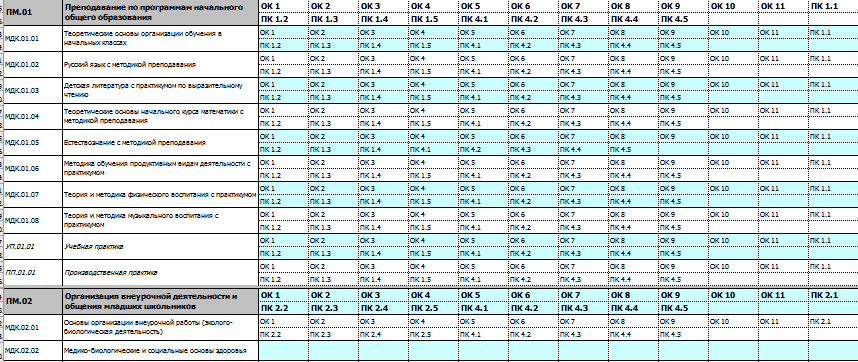 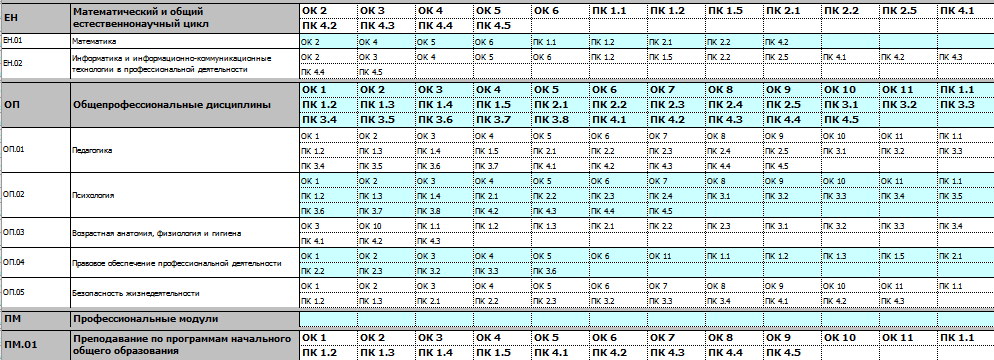 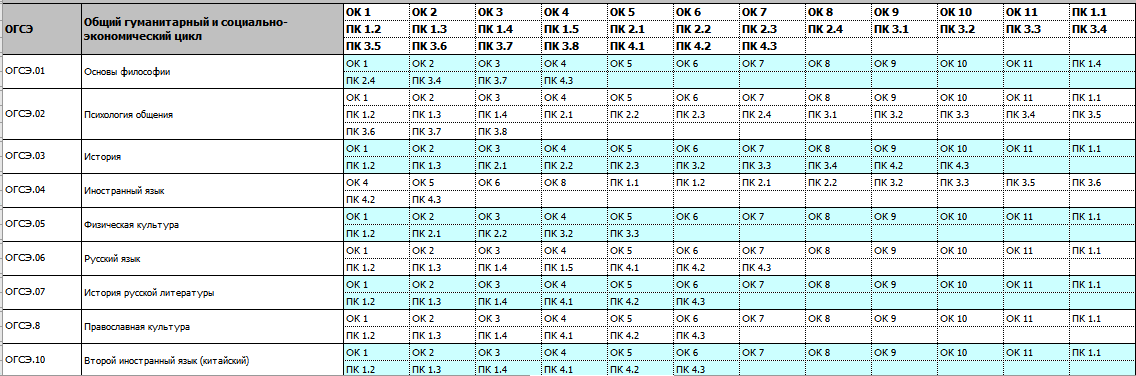 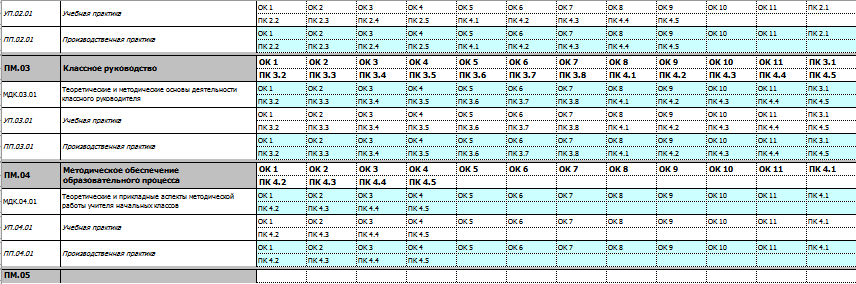 1.Общие положенияОбщие положенияОбщие положения41.1.1.Образовательная программа среднего профессионального образования подготовки специалистов среднего звенаОбразовательная программа среднего профессионального образования подготовки специалистов среднего звена41.1.2.Нормативные документы для разработки ППССЗНормативные документы для разработки ППССЗ41.1.3.Общая характеристика ППССЗОбщая характеристика ППССЗ51.1.3.Цель ППССЗЦель ППССЗ61.1.3.1.3.2. Срок освоения ППССЗ1.3.2. Срок освоения ППССЗ71.1.3.1.3.3. Требования к поступающим в колледж на данную ППССЗ1.3.3. Требования к поступающим в колледж на данную ППССЗ71.1.3.1.3.4. Востребованность выпускников1.3.4. Востребованность выпускников71.1.3.1.3.5. Возможности продолжения образования выпускника1.3.5. Возможности продолжения образования выпускника71.1.3.1.3.6. Основные пользователи ППССЗ1.3.6. Основные пользователи ППССЗ82.Квалификационная характеристика выпускникаКвалификационная характеристика выпускникаКвалификационная характеристика выпускника82.2.1.Область профессиональной деятельностиОбласть профессиональной деятельности82.2.2.Объекты профессиональной деятельностиОбъекты профессиональной деятельности82.2.3.Виды профессиональной деятельностиВиды профессиональной деятельности83.Требования к результатам освоения ППССЗТребования к результатам освоения ППССЗТребования к результатам освоения ППССЗ93.3.1.Общие компетенции Общие компетенции 93.3.2.Виды профессиональной деятельности, профессиональные компетенции, результаты освоения ППССЗВиды профессиональной деятельности, профессиональные компетенции, результаты освоения ППССЗ103.3.3.Матрица соответствия компетенций учебным дисциплинамМатрица соответствия компетенций учебным дисциплинам114.Документы, регламентирующие содержание и организацию образовательного процесса при реализации ППССЗДокументы, регламентирующие содержание и организацию образовательного процесса при реализации ППССЗДокументы, регламентирующие содержание и организацию образовательного процесса при реализации ППССЗ114.4.1.Учебный план ППССЗУчебный план ППССЗ114.4.2.Календарный учебный график Календарный учебный график 124.4.3.Рабочие программы дисциплинРабочие программы дисциплин124.4.4.Рабочие программы профессиональных модулей, преддипломной практикиРабочие программы профессиональных модулей, преддипломной практики135.Контроль и оценка результатов освоения ППССЗКонтроль и оценка результатов освоения ППССЗКонтроль и оценка результатов освоения ППССЗ425.1.Контроль и оценка освоения программы подготовки специалистов среднего звена, профессиональных и общих компетенцийКонтроль и оценка освоения программы подготовки специалистов среднего звена, профессиональных и общих компетенций435.2.Требования к выпускным квалификационным работамТребования к выпускным квалификационным работам445.3.Организация итоговой аттестации выпускниковОрганизация итоговой аттестации выпускников456.Ресурсное обеспечение ППССЗ Ресурсное обеспечение ППССЗ Ресурсное обеспечение ППССЗ 466.6.1.Кадровое обеспечениеКадровое обеспечение466.6.2.Учебно–методическое и информационное обеспечение образовательного процессаУчебно–методическое и информационное обеспечение образовательного процесса466.6.3.Материально–техническое обеспечение образовательного процессаМатериально–техническое обеспечение образовательного процесса476.6.4.Базы практикиБазы практики487.Нормативно–методическое обеспечение качества подготовки выпускника ППССЗНормативно–методическое обеспечение качества подготовки выпускника ППССЗНормативно–методическое обеспечение качества подготовки выпускника ППССЗ517.7.1.7.1.Нормативно–методическое обеспечение и материалы, обеспечивающие качество подготовки выпускника517.7.2. 7.2. Фонды оценочных средств текущего контроля успеваемости, промежуточной  и итоговой аттестаций528.Характеристика среды колледжа, обеспечивающая развитие общих компетенций выпускниковХарактеристика среды колледжа, обеспечивающая развитие общих компетенций выпускниковХарактеристика среды колледжа, обеспечивающая развитие общих компетенций выпускников52ПРИЛОЖЕНИЕ А Матрица компетенцийПРИЛОЖЕНИЕ А Матрица компетенцийПРИЛОЖЕНИЕ А Матрица компетенций55Уровень образования, необходимый для приема на обучение по ППССЗНаименование квалификации базовой подготовкиСрок получения СПО по ППССЗ базовой подготовки в очной форме обучения Учитель начальных классовосновное общее образованиеУчитель начальных классов3 года 10 месяцев Обучение по учебным циклам86 нед.Учебная практика23 нед.Производственная практика (по профилю специальности)23 нед.Производственная практика (преддипломная)4 нед.Промежуточная аттестация5 нед.Итоговая аттестация6 нед.Каникулы23 нед.Итого147 нед.ОК 1. Понимать сущность и социальную значимость своей будущей профессии, проявлять к ней устойчивый интерес.ОК 2. Организовывать собственную деятельность, определять методы решения профессиональных задач, оценивать их эффективность и качество.ОК 3. Оценивать риски и принимать решения в нестандартных ситуацияхОК 4. Осуществлять поиск, анализ и оценку информации, необходимой для постановки и решения профессиональных задач, профессионального и личностного развития.ОК 5. Использовать информационно-коммуникационные технологии для совершенствования профессиональной деятельности.ОК 6. Работать в коллективе и команде, взаимодействовать с руководством, коллегами и социальными партнерами.ОК 7. Ставить цели, мотивировать деятельность обучающихся, организовывать и контролировать их работу с принятием на себя ответственности за качество образовательного процессаОК 8. Самостоятельно определять задачи профессионального и личностного развития, заниматься самообразованием, осознанно планировать повышение квалификации.ОК 9. Осуществлять профессиональную деятельность в условиях обновления ее целей, содержания, смены технологий.ОК 10.Осуществлять профилактику травматизма, обеспечивать охрану жизни и здоровья детей.ОК 11.Строить профессиональную деятельность с соблюдением правовых норм, ее регулирующих.КодНаименование видов профессиональной деятельности и профессиональных компетенцийПМ 01 1Преподавание по программам начального общего образованияПК 1.1.Определять цели и задачи, планировать уроки.ПК 1.2.Проводить уроки.ПК 1.3.Осуществлять педагогический контроль, оценивать процесс и результаты обученияПК 1.4.Анализировать уроки.ПК 1.5.Вести документацию, обеспечивающую обучение по образовательным программам начального общего образования.
ПМ 02Организация внеурочной деятельности и общения младших школьниковПК 2.1.Определять цели и задачи внеурочной деятельности и общения, планировать внеурочные занятия.ПК 2.2.Проводить внеурочные занятия.ПК 2.3 Осуществлять педагогический контроль, оценивать процесс и результаты деятельности обучающихся.ПК 2.4 Анализировать процесс и результаты внеурочной деятельности и отдельных занятий.ПК 2.5 Вести документацию, обеспечивающую организацию внеурочной деятельности и общения обучающихся.ПМ 03 Классное руководствоПК 3.1 Проводить педагогическое наблюдение и диагностику, интерпретировать полученные результаты.ПК 3.2 Определять цели и задачи, планировать внеклассную работуПК 3.3Проводить внеклассные мероприятия.ПК 3.4Анализировать процесс и результаты проведения внеклассных мероприятий.ПК 3.5Определять цели и задачи, планировать работу с родителями.ПК 3.6Обеспечивать взаимодействие с родителями учащихся при решении задач обучения и воспитания.ПК 3.7Анализировать результаты работы с родителями.ПК 3,8Координировать деятельность работников образовательной организации, работающих с классом.ПМ 04 Методическое обеспечение образовательного процессаПК 4.1Выбирать учебно-методический комплект, разрабатывать учебно-методические материалы (рабочие программы, учебно-тематические планы) на основе федерального государственного образовательного стандарта и примерных основных образовательных программ с учетом типа образовательной организации, особенностей класса/группы и отдельных обучающихся.ПК 4.2Создавать в кабинете предметно-развивающую среду.ПК 4.3Систематизировать и оценивать педагогический опыт и образовательные технологии в области начального общего образования на основе изучения профессиональной литературы, самоанализа и анализа деятельности других педагогов.ПК 4.4 Оформлять педагогические разработки в виде отчетов, рефератов, выступлений.ПК 4.5Участвовать в исследовательской и проектной деятельности в области начального общего образования.Вид учебной работыОбъём, чМаксимальная учебная нагрузка140Обязательная аудиторная учебная нагрузка, в том числе78консультации2Самостоятельная работа обучающегося60Промежуточная аттестация в форме экзаменаПромежуточная аттестация в форме экзаменаВид учебной работыОбъём, чМаксимальная учебная нагрузка270Обязательная аудиторная учебная нагрузка, в том числе202Самостоятельная работа обучающегося68Промежуточная аттестация в форме дифф.зачётаПромежуточная аттестация в форме дифф.зачётаВид учебной работыОбъём, чМаксимальная учебная нагрузка58Обязательная аудиторная учебная нагрузка, в том числе34Самостоятельная работа обучающегося24Промежуточная аттестация в форме дифф.зачетаПромежуточная аттестация в форме дифф.зачетаВид учебной работыОбъём, чМаксимальная учебная нагрузка133Обязательная аудиторная учебная нагрузка, в том числе487Самостоятельная работа обучающегося46Промежуточная аттестация в форме дифф. зачетаПромежуточная аттестация в форме дифф. зачетаВид учебной работыОбъём, чМаксимальная учебная нагрузка126Обязательная аудиторная учебная нагрузка, в том числе80Самостоятельная работа обучающегося46Промежуточная аттестация в форме дифф. зачетаПромежуточная аттестация в форме дифф. зачетаВид учебной работыОбъём, чМаксимальная учебная нагрузка140Обязательная аудиторная учебная нагрузка, в том числе78Самостоятельная работа обучающегося62Промежуточная аттестация в форме дифф. зачетаПромежуточная аттестация в форме дифф. зачетаВид учебной работыОбъём, чМаксимальная учебная нагрузка189Обязательная аудиторная учебная нагрузка, в том числе123Самостоятельная работа обучающегося66Промежуточная аттестация в форме дифф. зачетаПромежуточная аттестация в форме дифф. зачетаВид учебной работыОбъём, чМаксимальная учебная нагрузка128Обязательная аудиторная учебная нагрузка, в том числе82Самостоятельная работа обучающегося46Промежуточная аттестация в форме зачетаПромежуточная аттестация в форме зачетаВид учебной работыОбъём, чМаксимальная учебная нагрузка264Обязательная аудиторная учебная нагрузка, в том числе194консультации2Самостоятельная работа обучающегося68Промежуточная аттестация в форме экзаменаПромежуточная аттестация в форме экзаменаВид учебной работыОбъём, чМаксимальная учебная нагрузка228Обязательная аудиторная учебная нагрузка, в том числе160Самостоятельная работа обучающегося68Промежуточная аттестация в форме дифф.зачетаПромежуточная аттестация в форме дифф.зачетаВид учебной работыОбъём, чМаксимальная учебная нагрузка106Обязательная аудиторная учебная нагрузка, в том числе80Самостоятельная работа обучающегося26Промежуточная аттестация в форме дифф.зачётаПромежуточная аттестация в форме дифф.зачётаВид учебной работыОбъём, чМаксимальная учебная нагрузка278Обязательная аудиторная учебная нагрузка, в том числе160консультации-Самостоятельная работа обучающегося116Промежуточная аттестация в форме экзаменаПромежуточная аттестация в форме экзаменаВид учебной работыОбъём, чМаксимальная учебная нагрузка46Обязательная аудиторная учебная нагрузка, в том числе46Промежуточная аттестация в форме дифф.зачетаПромежуточная аттестация в форме дифф.зачетаВид учебной работыОбъём, чМаксимальная учебная нагрузка72Обязательная аудиторная учебная нагрузка, в том числе48практические и семинарские занятия24консультации       –Самостоятельная работа обучающегося24Промежуточная аттестация в форме экзаменаПромежуточная аттестация в форме экзаменаВид учебной работыОбъём, чМаксимальная учебная нагрузка72Обязательная аудиторная учебная нагрузка, в том числе48практические и семинарские занятия24консультации-Самостоятельная работа обучающегося24Промежуточная аттестация в форме зачётаПромежуточная аттестация в форме зачётаВид учебной работыОбъём, чМаксимальная учебная нагрузка56Обязательная аудиторная учебная нагрузка, в том числе48практические и семинарские занятия32консультации-Самостоятельная работа обучающегося7Промежуточная аттестация в форме экзаменаПромежуточная аттестация в форме экзаменаВид учебной работыОбъём, чМаксимальная учебная нагрузка261Обязательная аудиторная учебная нагрузка, в том числе174практические и семинарские занятия174консультации-Самостоятельная работа обучающегося87Промежуточная аттестация в форме дифференцированного зачёта, другие формы контроляПромежуточная аттестация в форме дифференцированного зачёта, другие формы контроляВид учебной работыОбъём, чМаксимальная учебная нагрузка344Обязательная аудиторная учебная нагрузка, в том числе172практические и семинарские занятия172консультации-Самостоятельная работа обучающегося172Промежуточная аттестация в форме зачётаПромежуточная аттестация в форме зачётаВид учебной работыОбъём, чМаксимальная учебная нагрузка105Обязательная аудиторная учебная нагрузка, в том числе70практические и семинарские занятия34консультации-Самостоятельная работа обучающегося34Промежуточная аттестация в форме экзаменаПромежуточная аттестация в форме экзаменаВид учебной работыОбъём, чМаксимальная учебная нагрузка163Обязательная аудиторная учебная нагрузка, в том числе72практические и семинарские занятия34консультации-Самостоятельная работа обучающегося38Промежуточная аттестация в форме дифференцированного зачёта, другие формы контроляПромежуточная аттестация в форме дифференцированного зачёта, другие формы контроляВид учебной работыОбъём, чМаксимальная учебная нагрузка48Обязательная аудиторная учебная нагрузка, в том числе32практические и семинарские занятия16консультации-Самостоятельная работа обучающегося16Промежуточная аттестация в форме зачётаПромежуточная аттестация в форме зачётаВид учебной работыОбъём, чМаксимальная учебная нагрузка116Обязательная аудиторная учебная нагрузка, в том числе68практические и семинарские занятия34контрольная работа-Самостоятельная работа обучающегося47Промежуточная аттестация в форме зачётаПромежуточная аттестация в форме зачётаВид учебной работыОбъём, чМаксимальная учебная нагрузка96Обязательная аудиторная учебная нагрузка, в том числе64практические и семинарские занятия32контрольная работа-Самостоятельная работа обучающегося32Промежуточная аттестация в форме зачётаПромежуточная аттестация в форме зачётаВид учебной работыОбъём, чМаксимальная учебная нагрузка112Обязательная аудиторная учебная нагрузка, в том числе80практические и семинарские занятия48консультации-Самостоятельная работа обучающегося32Промежуточная аттестация в форме зачётаПромежуточная аттестация в форме зачётаВид учебной работыОбъём, чМаксимальная учебная нагрузка194Обязательная аудиторная учебная нагрузка, в том числе134практические и семинарские занятия68консультации-Самостоятельная работа обучающегося60Промежуточная аттестация в форме зачётаПромежуточная аттестация в форме зачётаВид учебной работыОбъём, чМаксимальная учебная нагрузка114Обязательная аудиторная учебная нагрузка, в том числе76практические и семинарские занятия38консультации-Самостоятельная работа обучающегося37Промежуточная аттестация в форме экзаменаПромежуточная аттестация в форме экзаменаВид учебной работыОбъём, чМаксимальная учебная нагрузка149Обязательная аудиторная учебная нагрузка, в том числе98практические и семинарские занятия48консультации-Самостоятельная работа обучающегося49Промежуточная аттестация в форме экзамена, дифференцированного зачётаПромежуточная аттестация в форме экзамена, дифференцированного зачётаВид учебной работыОбъём, чМаксимальная учебная нагрузка48Обязательная аудиторная учебная нагрузка, в том числе32практические и семинарские занятия16консультации-Самостоятельная работа обучающегося16Промежуточная аттестация в форме зачётаПромежуточная аттестация в форме зачётаВид учебной работыОбъём, чМаксимальная учебная нагрузка102Обязательная аудиторная учебная нагрузка, в том числе68практические и семинарские занятия36консультации-Самостоятельная работа обучающегося33Промежуточная аттестация в форме экзаменаПромежуточная аттестация в форме экзаменаВид учебной работыОбъём, чВсего часов с учетом практик2373Максимальная учебная нагрузка1833Обязательная аудиторная учебная нагрузка, в том числе1268практические и семинарские занятия558консультации1Самостоятельная работа обучающегося564Учебная практика108Производственная практика432Промежуточная аттестация в форме дифференцированных зачётов,  экзамена, квалификационного экзаменаПромежуточная аттестация в форме дифференцированных зачётов,  экзамена, квалификационного экзаменаВид учебной работыОбъём, чВсего часов с учетом практик486Максимальная учебная нагрузка414Обязательная аудиторная учебная нагрузка, в том числе278практические и семинарские занятия110консультации-Самостоятельная работа обучающегося135Учебная практика36Производственная практика36Промежуточная аттестация в форме дифференцированных зачётовПромежуточная аттестация в форме дифференцированных зачётов